7 апреля 2016 года в рамках акции «100 баллов для Победы» прошла встреча выпускников 11 классов и обучающихся 10 класса со студентками РАНХиГС при президенте РФ Чигляковой Ириной Валерьевной, Оликовой Викторией Владимировной, выпускницами нашей школы 2015года, медалистками. Они рассказали об опыте подготовки к ГИА, провели деловую игру «Формула профессии», дали деловые советы выпускниками, ответили на их вопросы.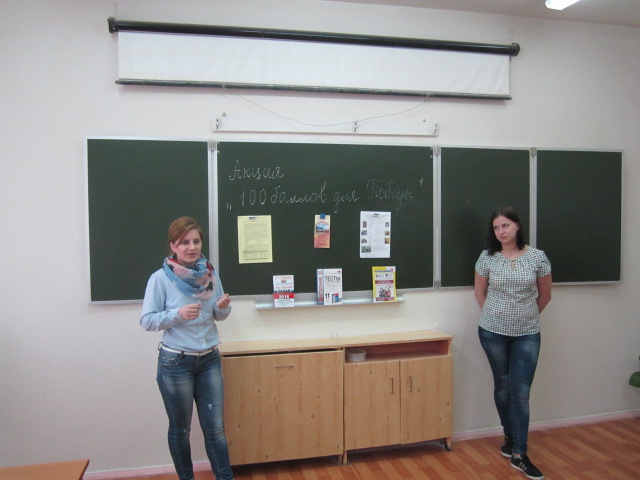 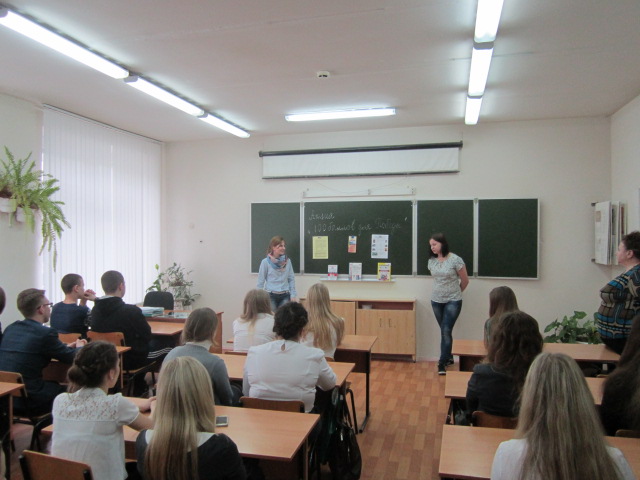 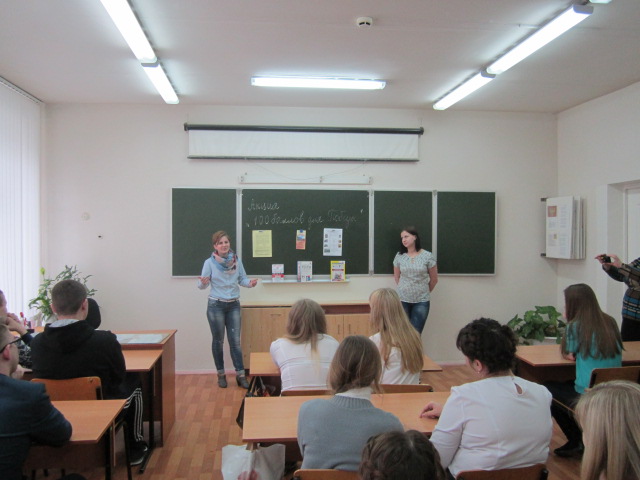 